משרד המדע והטכנולוגיה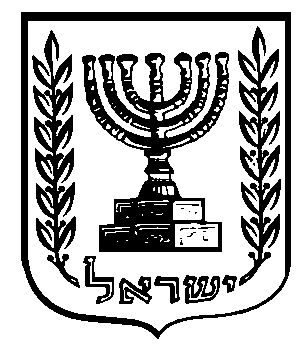 מדינת ישראלטופס הגשהלסטודנטיות במסלול הישיר לתואר שלישי  קול קורא למתן מלגות בתחום: המדע היישומי וההנדסי ע"ש שולמית אלוני לשנת 2019פרטים אישיים (Personal Details)מידע אודות המלגה המבוקשת ( (Information regarding requested scholarshipניסיון מקצועי (Professional Experience)השכלה ((Educationמימון נוסף ((Additional Fundingמלגות נוספות לרבות מקורות ממשלתיים- נא צייני את הסכום והמקור:בנוסף, בסעיף זה יש לציין האם הוגשו בקשות נוספות למשרד המדע והטכנולוגיה בתכניות השונות. פעילויות נוספות ( (Other Activitiesמסמכים מצורפים (Attachments)יש לבדוק שהמסמכים הבאים צורפו לבקשה:צילום תעודת זהות או מסמך המעיד על היות המשתלמת אזרחית ישראלית, תושבת קבע או בעלת מעמד עולה (כמוגדר במשרד הפנים).אישור לימודים מהמוסד על היות המשתלמת תלמידה מן המניין.אישור מהמוסד המציין כי לסטודנטית סיכוי להתקבל למסלול ישיר לדוקטורט.מסמך קורות חיים של המשתלמת.העתקי תעודות של תארים אקדמיים של המשתלמת, אם ישנם.מכתבי המלצה על המשתלמת (לפחות שתי המלצות, כאשר אחת מהן יכולה להיות מטעם המנחה הישיר של המשתלמת). ניתן לשלוח המלצות עד למועד הקובע להגשה גם בנפרד או ישירות מן הממליץ, ולא כחלק מהבקשה, לכתובת: nashim@most.gov.il.יש לצרף את האישורים המפורטים להלן (אישורי פנייה לגורמים השונים או אישורים סופיים), בהתאם לצרכי המחקר, ככל שנמצאים בידי המוסד במועד הגשת ההצעות:יודגש כי בכל מקרה, חתימה על הסכם התקשרות להענקת המלגה, תותנה בקבלת אישורים סופיים של הוועדות השונות, בהתאם לנדרש לצורכי המחקר.להצעות מחקר הכרוכות בניסויים קליניים בבני אדם – אישור וועדת הלסינקי.להצעות מחקר הכרוכות בניסויים בבעלי חיים – אישור הוועדה המוסדית המתאימה לפיקוח על ניסויים בבעלי חיים.להצעות מחקר הכרוכות בניסויים בצמחים מהונדסים ובמיקרואורגניזמים הקשורים אליהם – אישור הוועדה לצמחים מהונדסים.להצעות מחקר הכרוכות בניסויים הנערכים בבתי-ספר – אישור משרד החינוך.גיליונות ציונים של שנים קודמות בתואר. הנני מצהירה כי כל הפרטים בבקשה זו מלאים, נכונים ומדויקים.כמו כן הנני מתחייבת להודיע על כל שינוי שיחול בפרטים שנרשמו.Table 1: תאריך וחתימהחתימה + חותמת של מורשה החתימה של המוסד, בצירוף חותמת המוסד– מגיש הבקשה:Table 2: חתימת מורשה חתימה של המוסדעברית – פרטים אישייםעברית – פרטים אישייםעברית – פרטים אישייםEnglish – Personal DetailsEnglish – Personal DetailsEnglish – Personal Detailsשם המשתלמת: First Name:שם משפחה:Last Name:כתובת: Address:דואר אלקטרוני:דואר אלקטרוני:e-mail: e-mail: מספר תעודת זהות (כולל ספרת ביקורת):מספר תעודת זהות (כולל ספרת ביקורת):ID Number:ID Number:מספר טלפון נייד:מספר טלפון נייד:Cell Phone:Cell Phone:מספר טלפון נוסף:מספר טלפון נוסף:Additional Pone Number:Additional Pone Number:תאריך לידה:תאריך לידה:Date of Birth:Date of Birth:תאריך עליה (אם קיים):תאריך עליה (אם קיים):Year of Immigration (if applicable):Year of Immigration (if applicable):מגדר: מגדר: FemaleFemaleGender: Gender: תושבות (עפ"י משרד הפנים / כמוגדר במשרד לקליטת עלייה): (יש למחוק את המיותר)תושבות (עפ"י משרד הפנים / כמוגדר במשרד לקליטת עלייה): (יש למחוק את המיותר)Israeli Citizen / Permanent residentIsraeli Citizen / Permanent residentResidency Status (defined by Ministry of Interior\Ministry of Alyah and Immigrant Absorption) : Residency Status (defined by Ministry of Interior\Ministry of Alyah and Immigrant Absorption) : שם המוסד המעניק את התואר Institution awarding Degree (If different):תלמידה לתואר :(יש למחוק את המיותר)B.A / B.Sc / EngineerB.A / B.Sc / EngineerStudent for a Bachelor's degree :Student for a  Master's   degreeשנת לימודים :(יש למחוק את המיותר)Third / FourthThird / FourthAcademic year:1. ניסיון אקדמי (מחקר והדרכה) 1. ניסיון אקדמי (מחקר והדרכה) 1. ניסיון אקדמי (מחקר והדרכה) 1. Academic experience (research and teaching)1. Academic experience (research and teaching)1. Academic experience (research and teaching)Institute and address ExpertiseExpertiseExpertisePeriodPeriodInstitute and address ExpertiseExpertiseExpertiseToFrom2. ניסיון בתעשייה2. ניסיון בתעשייה2. ניסיון בתעשייה2. Industrial  experience2. Industrial  experience2. Industrial  experienceIndustry and address ExpertiseExpertiseExpertisePeriodPeriodIndustry and address ExpertiseExpertiseExpertiseToFrom(*) ניתן להוסיף שורות(*) ניתן להוסיף שורות(*) Add pages if needed(*) Add pages if needed(*) Add pages if needed(*) Add pages if neededתוארYearשנהDomainתחוםממוצע ציונים עדכניGrades Average –Institute -  
מוסדDegreeתואר ראשון Undergraduateמקור המלגהסכום_________תאריךחתימת המשתלמת__________________שםתפקידתעודת זהותחתימה + חותמתחותמת המוסדתאריך